«Путешествие в сказочную страну»Ведущий : Дети сегодня мы с вами отправимся в страну русских народных сказок . Представьте  что мы все на ковре –самолете , закройте глаза мы отправимся в путь .Мы летим над горами , над морями , над дремучими лесами . Все ближе сказочная страна . Ковер-самолет медленно опускается на землю. Мы прилетели . Открывайте глаза нас встречает сказка.Аленушка : Сказка , сказка , прибаутка                     Рассказать ее не шутка                     Чтобы  сказочка сначала                      Словно реченька журчала                       Чтоб к концу и стар , и мал                       От нее не задремал.Здравствуйте ребята . Добро пожаловать в страну русских народных сказок. Меня зовут Аленушка .Помните в какой сказке я живу ? Есть у меня в сумке  сказочные письма , только на них нет обратных адресов . Кто написал эти письма .1.	Кто-то за кого-тоУхватился цепко:- Ох , никак не вытянуть !- Ох засела крепко .Но ее помощники скоро прибегут.Победит упрямицу дружный , общий труд. Кто засел так крепко ? Может это ..(репка )2. Перед волком не дрожал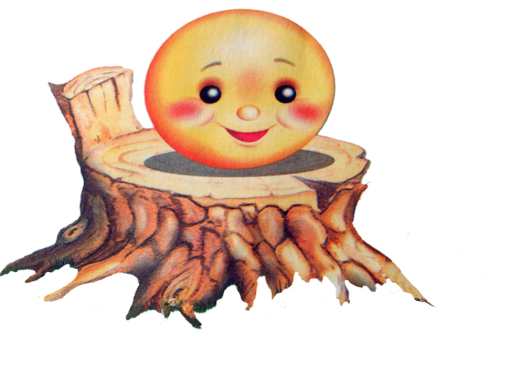 От медведя убежал ,А лисице на зубок.Все ж попал (колобок)Ведущий :Сказки ребята играют немалую роль в нашей жизни. С самых ранних лет вы начали знакомится со сказками и продолжаете это делать сейчас .Все сказки делятся на три группы : сказки в которых рассказывается как жили бояре , крестьяне ; сказки в которых происходят чудеса ; сказки в которых рассказывается о животных , птицах , зверях . А сейчас ребята послушайте загадки о сказках . Из трех вариантов нужно выбрать один .  1.   Я- Иванушка из сказки «Сестрица Аленушка и братец         Иванушка».Скажите , какой зверь помог Иванушке и  Сестре убежать от Бабы-Яги .  ( Еж , барсук , заяц )2.Я-Лисичка - сестричка из русской народной сказки «Лисичка сестричка и волк». Ответьте на вопрос куда волк опускал хвост, чтобы     поймать рыбу ?( в озеро , в реку , в пруд .)3.Я – Мороз-Синий нос из сказки «Два Мороза».Кого я морозил ?( барина , мужика , старика )4.Я-Падчерица из сказки «Морозко».Что подарил мне Дед Мороз?  ( сундук , мешок , ларец )5.Я-снегурочка. Скажите чему я обрадовалась весенним деньком ?    (снегу , дождю, граду )6.Я-лисичка из сказки «Лиса и Журавль».Какой кашей я угощала волка? (  манной , овсяной , гречневой )7.Я-Кот из сказки «Кот , Петух и Лиса»На чем я играл у лисьей норы?     (  на балалайке , дудочке , гуслях )Аленушка :А еще ребята я приготовила для вас небольшую викторину , я хочу проверить хорошо ли вы знаете сказки .1.	Кому подарил сердце Гудвин ? (Железному дровосеку )2.	Как звали царя в «Сказке о золотом петушке»? (Дадон)3.	Кто украл Кая ?(Снежная королева)4.	Кто помог Ивану-царевичу?(Серый волк)5.	Под каким деревом грызла орешки белка?(Ель)6.	Кому мама дала пирожки и горшочек масла?(Красной шапочке)7.	На каком острове в златоглавом городе правил князь Гвидон?(На острове Буяне)8.	Кто уехал на печи , уплетая калачи?(Емеля)9.	Какое было последнее желание вредной старухе?(Стать владычицей морской)10.	Что за скатерть кормит всех досыта ?(скатерть – самобранка)11.	Какой был летательный аппарат у Бабы-Яги?(Мечта) Ведущий:А сейчас ребята мы поиграем в игру. Игра тоже сказочная «Репка»Участвуют по шесть человек от каждой команды . По сигналу первые участники от каждой команды  бегут к «репке» , и т.д. в соответствии с сюжетом сказки . Как только все участники одной команды собрались , они пытаются перетянуть «репку» на свою сторону . Оставшиеся персонажи присоединяются к ним в порядке , установленном правилами .Вед.: В сказочной стране  живут сказочные числа .1.	В названии какой русской сказки есть число три («Три медведя» , «Три поросенка»)2.	В названии какой русской сказки есть число семь ( «Волк и семеро козлят»)3.	Сколько зверей встретил колобок на своем пути ?(4)4.	Сколько человек вытаскивали репку ?(3)Игра «Петушок-золотой гребешок»Две команды выстраиваются в колонну на линии старта .По сигналу первые игроки надевают мешок змейкой обегают кегли. Добегают до ручейка , и прыгают с кочки на кочку .Затем обегают березку возвращаются по прямой на место и передают атрибуты следующему игроку.Вед. : Ребята о каком герое сейчас пойдет речь .Я зачитываю стихотворение про героя , а вы угадываете его.1.Он дружок зверям и детям,                  Он живое существо ,                   Но таких на белом свете                  Больше нет ни одного ,Потомучто он не птица ,                  Не тигренок не лисица ,                  Не котенок , не щенок                  Не волчонок , не сурок                  Но заснята для кино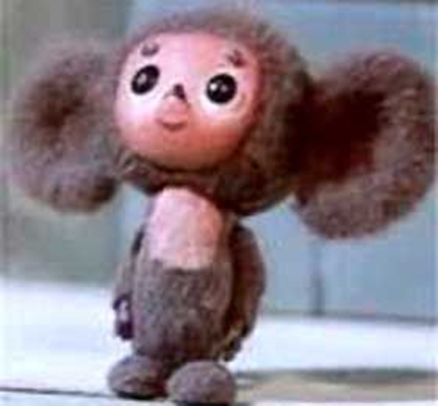                   И известна всем давно                  Эта милая мордашка ,                   Он зовется ….(чебурашка)             2.Сейчас  потолкуем о книге другой-                 Тут синее море ,                  Тут берег кругой ..                 Старик вышел к морю                   Он невод забросил                 Кого он поймал ?                 И что он попросит ?                       (золотая рыбка)             3.Появилась девочка                В чашечке цветка.                 А была та девочка                Чуть больше ноготка                 В ореховой скорлупке.                 Девочка спала.                 Вот какая девочка ,                 Как она мила                 Кто читал такую книжку ,                 Знаете эту девочку-малышку.                   (дюймовочка)               4.Многим долго неизвестный ,                  Стал он каждому дружком.                   Всем по сказке интересной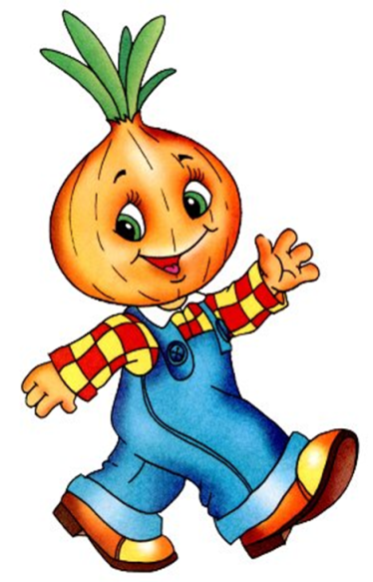                   Мальчик-луковка знаком                  Очень просто , хоть и длинно,                   Он зовется..(чипполино)                5.Красная девица грустна ,                   Ей не нравится весна ,                   Ей на солнце тяжко !                   Слезы льет бедняжка.                         (снегурочка)                6.Он и весел и незлобен                     Этот милый чудачок ,                     С ним хозяин-мальчик Робин ,                   И приятель –Пяточек ,                   Для него прогулка-праздник ,                   И на мед особый нюх.                     Этот плюшевый проказник                     Медвежонок….( вини-пух)               7.Скорей бы близился вечер                  И час долгожданный настал ,                  Чтоб мне в золоченной карете                   Поехал на сказочный бал                  Никто во дворе не узнает                   Откуда и как я зовусь ,                  Но только лишь полночь настанет,                  К себе на чердак я вернусь.                   (золушка)               8.Скачет лошадь не простая,                  Чудо грива золотая,                   По горам парнишку носит,                 Но никак его не сбросит                   Есть у лошади сынок                 Удивительный конек                 По прозванью (горбунок)              9.Носик-круглым пяточком,                 Им в земле удобно рыться,                 Хвостик маленький крючком,                 Вместо туфелек копытца                  Трое их и до чего же                 Братья дружные похожи!                 Отгадайка без подсказки,                 Кто герои этой сказки?                   (ниф-ниф ,наф-наф , нуф-нуф)               10.Нет ни речки, ни пруда-                    Где воды напиться?                    Очень вкусная вода                    В яме от копытца                    (Сестрица Аленушка и братец Иванушка )                11.У отца был мальчик странный,                      Необычный-деревянный,                      На земле и под водой                       Искал ключик золотой                      Его девочка Мальвина называла….                             (Буратино)Вед.: Ребята вы знаете, что в каждой сказке есть главные герои. Они бывают добрые и злые, веселые и грустные, коварные и простые, они отправляются в разные путешествия , где с ними происходят всякие приключения и чудеса.  Сейчас вы посмотрите сценку «Зверята» в исполнении ребят. Где главный герой в этой сказке медведь, ведь медведи следят за порядком в лесу и споры разрешают.Сценка «Зверята»Сидел медведь на поляне, пень крошил. Прискакал заяц.Заяц: Беспорядки , Медведь, в лесу .Малые старых не слушают .Вовсе от лап отбились!Медведь: Как так?Заяц: Да уж так! Бунтуют, огрызаются. Все по своему делают . Во все стороны разбегаются.Медведь: А может они выросли?Заяц: Куда там: голопузые, короткохвостые, желторотые!Медведь: А пусть бегут.Заяц: Мамы лесные обижаются.У зайчихи семеро было-ни одного не осталось . Кричит : «Куда вы, лопоухие , потопали ?»Вот вас лиса услышит!» А они в ответ « А мы сами с ушами!»Медведь: Н-да , ну что же заяц , пойдем поглядим , что к чему .(Пошли  Медведь и Заяц по лесу, по полям и болотам. Только зашли  в густой лес слышат :)Бельчонок: Я от бабушки ушел, я от дедушки ушел , я от мамы ушел , я от папы ушел.Медведь: Это что еще за колобок  объявился?Бельчонок : И вовсе я не колобок ! Я солидный , взрослый Бельчонок.Медведь: А почему у тебя хвост куцый? Отвечай: Сколько тебе годов?Бельчонок: Не сердись, дяденька Медведь. Годов мне еще ни одного. И с полгода не наберется .Да только вы , медведи , живете 60 лет , а мы , белки , от силы 10.И выходит что мне полугодке на ваш счет ровно 3 года . Вспомни-ка себя медведь в 3 годочка .Небось тоже от медведицы убегал .Медведь: Что правда, то правда! Год еще помню, в пестухах-няньках ходил, а потом сбежа-а-л. Да на радостях помню , улей разворотил .Ох и покатались же на мне пчелы тогда , посейчас бока чешутся.( Пошагали Медведь и Заяц дальше. Вышли на опушку и слышат.)Бурундук: Я, конечно, всех умней . Домик рою меж корней.Медведь: Это еще что за поросенок в лесу? Подать мне сюда этого киногероя!Бурундук: Я уважаемый Медведь, не поросенок, я почти взрослый, самостоятельный Бурундук. Не грубите: я укусить могу!Медведь: Отвечай, почему от матери убежал?Бурундук: А потому и убежал, что пора! Осень на носу, о норе, о запасах на зиму пора думать. Вот выроете вы с зайцем для меня нору, набейте кладовую орехами, тогда  я с мамой до самого снега в обнимку готов сидеть.Тебе, Медведь, зимой  забот нету,  спишь да лапу сосешь.Медведь: Хоть лапу и не сосу, а забот правда у меня мало. Идем заяц дальше.   (Пришли Медведь и Заяц на болото, слышат.Вод.крыса :Хоть мал , да удал , переплыл канал .Поселился у тети в болоте .Заяц: Слышишь, как похваляется ?Из дома удрал , почему с матерью не живешь ?Вод.крыса : Не рычи, Медведь, сперва узнай , что к чему ! Первенец я у мамы  нельзя мне с ней вместе жить.Медведь: Как так нельзя? Первенцы у матерей завсегда первые любимчики над ними больше всего трясутся.Вод. Крыса: Трясутся да не все! Мама моя, старая Водяная крыса, за лето три раза  Крысят приносила.Две дюжины нас уже . Если всем вместе жить , то ни места , ни еды не хватит .Хочешь не хочешь , а расселяйся .Вот так , Медведушко.(Почесал Медведь щека, посмотрел на Зайца сердито )Медведь: Оторвал ты меня, Заяц , без толку от серьезного дела .Всполошил по пустякам. Все в лесу идет , как и положено : старые старятся , молодые растут . Осень , Косой , не за горами , самое время возмужания и расселения.И быть посему.         Вед :Русский народ всегда с уважением относился к хозяину леса.Он частый герой народных сказок. А какие ребята сказки вы знаете, где главный герой медведь?      Игра  «Как меня зовут?»1.	В доме 8дробь 1 У заставы ИльичаЖил высокий гражданин По прозванью каланча(дядя Степа)2.	Как звали трех медведейИз сказки льва толстогоТри медведя(Михаил Потапыч, Анастасия Петровна, и Мишутка ).3.	Летела стрела и попала в болотоИ в этом болоте поймал ее кто-тоКто, распростившись с зеленой кожей Сделался милой красивой пригожей(Василиса Прекрасная)4.В шесть сам себе кашу варил Уехал от родителей с говорящим котом (дядя Федор)5. Я лучший в мире друг (Карлесон)6. Кукла с голубыми волосами 7. Учительница Буратино (Мальвина)Игра «В ежовых рукавицах»В больших рукавицах собрать мелкие предметы кто больше соберет за одну минуту.    Конкурс « Угадай мелодию»Вед.: Сейчас будут звучать мелодии песен, которые вам надеюсь знакомы. Вы должны вспомнить название песни , право ответа получит тот , кто первым поднимет руку. Аленушка: Ребята у меня есть еще телеграммы , которые прислали вам друзья. Думаю, вы угадаете,  кто их вам прислал.Вед :Ну,  спасибо тебе Аленушка, нам пора улетать обратно. До, свидания мы с тобой еще встретимся в сказках. Дети закрывайте глаза ковер самолет поднимается все выше и выше . Внизу осталась волшебная страна. Мы летим над горами. Вот и наша школа. Открывайте глаза мы снова на земле.